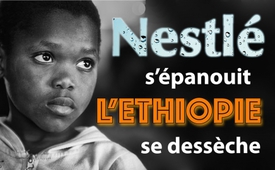 Nestlé s’épanouit – l’Ethiopie se dessèche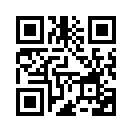 L’Afrique de l’Est a connu cette année la pire sécheresse depuis des décennies. Les organisations humanitaires et l’ONU alertent sur le fait que des millions de vies sont menacées. L’Allemagne a fourni 100 millions d’euros supplémentaires pour lutter contre la faim, selon ce qu’a déclaré le ministre du Développement Gerd Müller avant son voyage en Ethiopie.L’Afrique de l’Est a connu cette année la pire sécheresse depuis des décennies. Les organisations humanitaires et l’ONU alertent sur le fait que des millions de vies sont menacées. L’Allemagne a fourni 100 millions d’euros supplémentaires pour lutter contre la faim, selon ce qu’a déclaré le ministre du Développement Gerd Müller avant son voyage en Ethiopie. En même temps, à Sululta, en Éthiopie, le groupe alimentaire suisse Nestlé pompe 50 000 litres d’eau par heure. C’est plus de la moitié de ce dont dispose le gouvernement local pour la population. L’eau est conditionnée en bouteilles plastique et vendue très cher. Des centaines de milliers d’enfants sont menacés de mourir de soif dans le nord-est du Nigeria. Nestlé y exploite aussi l’eau. La même chose se passe en Algérie, en Afrique du Sud, etc. Le commerce de l’eau se porte si bien en Afrique que le groupe étend ses activités et planifie d’autres usines en Ethiopie. Tant que l’Occident préfère dépenser de grandes sommes pour ce genre d’aide au développement au lieu de s’attaquer aux causes profondes, Nestlé continuera à maximiser ses profits au détriment de la vie des personnes concernées et des contribuables occidentaux.de rh.Sources:www.spiegel.de/politik/deutschland/suedsudan-deutschland-gibt-100-millionen-euro-
extra-fuer-hungerkatastrophe-a-1141632.html
www.netzfrauen.org/2017/04/12/aethiopien-nestle/Cela pourrait aussi vous intéresser:#Nestle-fr - Nestlé - www.kla.tv/Nestle-fr

#Afrique - www.kla.tv/AfriqueKla.TV – Des nouvelles alternatives... libres – indépendantes – non censurées...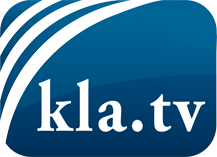 ce que les médias ne devraient pas dissimuler...peu entendu, du peuple pour le peuple...des informations régulières sur www.kla.tv/frÇa vaut la peine de rester avec nous! Vous pouvez vous abonner gratuitement à notre newsletter: www.kla.tv/abo-frAvis de sécurité:Les contre voix sont malheureusement de plus en plus censurées et réprimées. Tant que nous ne nous orientons pas en fonction des intérêts et des idéologies de la système presse, nous devons toujours nous attendre à ce que des prétextes soient recherchés pour bloquer ou supprimer Kla.TV.Alors mettez-vous dès aujourd’hui en réseau en dehors d’internet!
Cliquez ici: www.kla.tv/vernetzung&lang=frLicence:    Licence Creative Commons avec attribution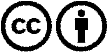 Il est permis de diffuser et d’utiliser notre matériel avec l’attribution! Toutefois, le matériel ne peut pas être utilisé hors contexte.
Cependant pour les institutions financées avec la redevance audio-visuelle, ceci n’est autorisé qu’avec notre accord. Des infractions peuvent entraîner des poursuites.